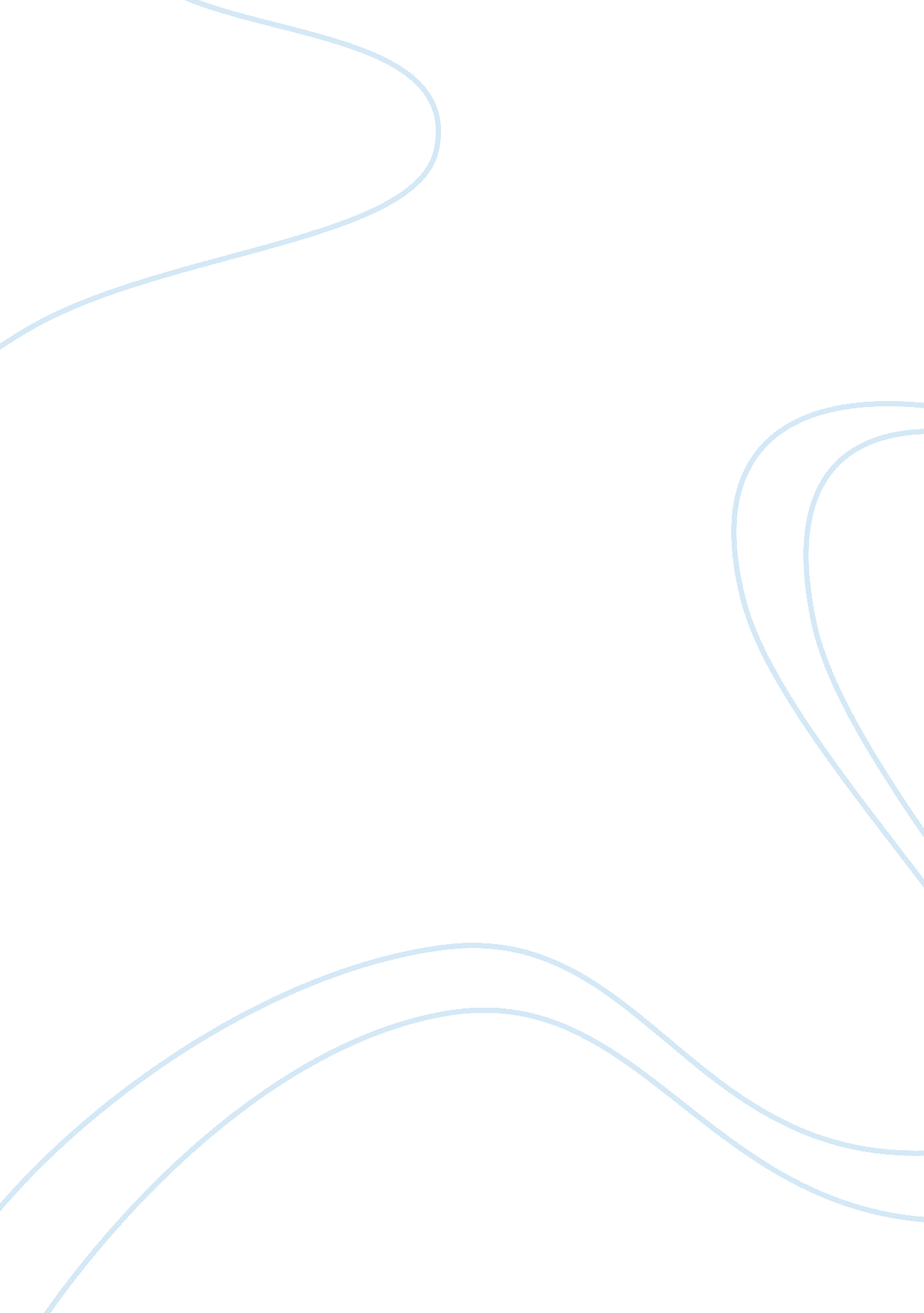 Favorite instrument essay sampleFood & Diet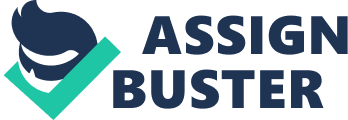 The saxophone is my favorite instrument. The saxophone is in the woodwind family, even though it is made of brass. The saxophone is a normally used in jazz music, but can also be found in rock music and some classical music. 1. History and/or Manufacturers A. http://library. thinkquest. org 
It was invented by Adolphe Sax, a Belgian. He was born in 1814, and as a child he learned to make instruments in his father’s shop. There are a variety of saxophone, but the four most popular are the soprano, alto, tenor, and baritone. B. The saxophone was patented on March 20, 1846. It can be traced back to over 150 years.(http://www. angelfire. com) 2. Famous Performers A. Michael Brecker, is an American tenor saxophonist, born in Philadelphia, Pennsylvania. Michael won 11 Grammys awards in his lifetime. (http://www. philbrodieband. com) B. Charlie Parker was born on August 29, 1920 in Kansas City, Kansas. He played jazz and blues music. He played with Dizzy Gillespie and together they invented bebop. (http://www. biography. com) 3. Famous composers A. Ray Herrmann a saxophonist, composer, arranger and musical director, he is one of the most had working composers around. He has worked with Santana, Chicago, Herbie Hancock, Whitney Houston and Bob Dylan. (http://rayherrmann. com) B. John Coltrane Nicknamed “ Trane by his friends. He worked with some of the greats in jazz such as Dizzy Gillespie, Miles Davis and Thelonious Monk. Repertoire: 
What are the most famous pieces written for your chosen instrument? Submit a list of five famous pieces written for the instrument, and two (2) sites that were sources for the information. Here’s a site that might help: www. naxos. com Famous Orchestras: Your favorite instrument will likely, but not necessarily, be part of a traditional symphony orchestra like the one you studied in the Orchestral Timbres class. You should submit and comment on two (2) orchestra websites. 